1 May 2017Janette Sadik-KhanPermanent ChairGlobal Designing Cities InitiativeDear MadamThe National Association of City Transportation Officials’ Global Designing Cities Initiative has recently produced the Global Street Design Guide. This new publication represents a vision for world-class city street design that meets the goals of our city leaders and the desires of our communities. As transportation, planning and design leaders, we find ourselves today in the midst of unprecedented change, as the demands placed upon our streets and the desires of our citizens have set in motion a new paradigm for and perception of the street itself. Pressures from public health to climate change to mobile technology are together reshaping and redefining our professions, while at the same time opening opportunities for innovation that were inconceivable only a decade ago.At a time when we are striving to react to these trends, the Global Street Design Guide offers a concrete vision for improving the safety and livability of our streets for pedestrians, bicyclists, drivers, and transit users. City streets demand a unique approach unmet by conventional design guidelines. The guidance, vision, and flexibility articulated in the Global Street Design Guide instigate a new and important direction for cities. We see the Guide as an indispensable tool in planning modern city streets, especially as we work toward a common vision with our partners at all levels of government.Saul Billingsley, on behalf of the FIA Foundation, officially endorses the Global Street Design Guide as an integral and efficient tool for designing safe and sustainable streets and public spaces.Yours faithfully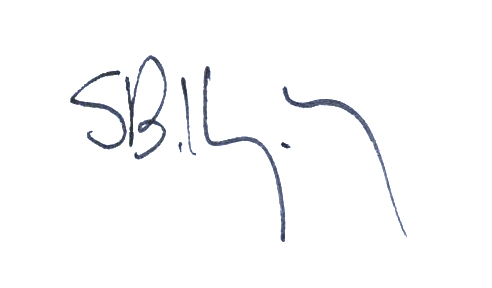 Saul BillingsleyExecutive Director